Форма для размещения краткого содержания доклада в СБОРНИКЕ ТЕЗИСОВ ДОКЛАДОВВАЖНО:Текст должен быть набран в MS Word, 12 шрифтом, Times New Roman.Суммарное число символов в кратком содержании доклада на русском и английском языках не должно превышать 1200 без пробелов. Просим выслать заполненную форму и фотографию на адрес электронной почты:main@apral.org  до 21 апреля, 2017.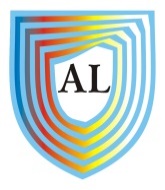 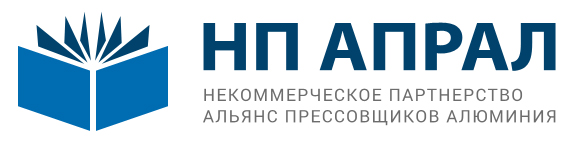 Пятая  Международная Конференция и Выставка«АЛЮМИНИЙ-21/ ОБРАБОТКА ПОВЕРХНОСТИ и ОТДЕЛКА»3 – 5 Октября, 2017Отель “Palmira Business Club”, г. Москваwebsite: http://www.apral.org, e-mail: main@apral.orgНазвание доклада (на англ. языке) Название доклада (на рус. языке)Докладчик:ФИО (на англ. языке)Компания (на англ. языке)Страна (на англ. языке)Докладчик: ФИО (на рус. языке)Компания (на рус. языке)Страна (на рус. языке)Соавторы:ФИО (на рус. языке)Компания (на рус. языке)Страна (на рус. языке)Краткое содержание доклада(на англ. языке, не более 600 символов без пробелов)Краткое содержание доклада на рус. языке, не более 600 символов без пробелов)Цветная фотография докладчика (неформальное)(в формате JPG или TIFF, 300 dpi)Просьба отправить фотографию отдельным файлом! 